		UNIVERSIDAD NACIONAL 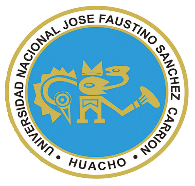 “JOSÉ FAUSTINO SÁNCHEZ CARRIÓN”VICERRECTORADO ACADÉMICOFACULTAD DE INGENIERIA INDUSTRIAL, SISTEMAS E INFORMATICAESCUELA PROFESIONAL DE INGENIERIA INDUSTRIAL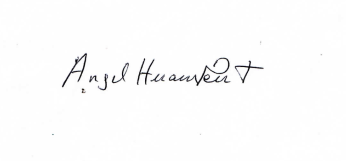 I. INFORMACION GENERAL DEL CURSOII. SUMILLA, DESCRIPCION DEL CURSO Y COMPETENCIAComprende el estudio de los conceptos básicos del proyecto de inversión, generación de proyectos de inversión, formulación del proyecto de inversión, las etapas del proyecto de inversión: preinversión, ejecución o inversión, operación o funcionamiento, el perfil del proyecto de inversión pesquera, condiciones para el desarrollo del perfil, estudio del mercado pesquero, estudio de la demanda, la oferta, estudio de la comercialización, estudio del tamaño, tecnología, ingeniería del proyecto, localización, monto de inversión, marco institucional y política pesquera, Prefactibilidad, formulación del estudio de prefactibilidad, y sus elementos de análisis, Formulación del estudio de factibilidad y sus elementos de análisis.Los contenidos de la sumilla del curso están estructurados:   Unidad didáctica I: LA OPORTUNIDAD DE INVERSION Y EL ESTUDIO DE MERCADOUnidad didáctica II: ESTUDIO TECNICOUnidad didáctica III: ESTUDIO ECONOMICOUnidad didáctica IV: EVALUACION FINANCIERACOMPETENCIAS: Analiza la situación económica financiera de las empresas para discutir los resultados económicos y financieros de las empresas evaluadas, con base a lo anterior que permita proponer medidas correctivas para mejorar la gestión económica y financiera de las empresas.     III. CAPACIDADES AL FINALIZAR EL CURSOIV.	INDICADORES DE CAPACIDADES AL FINALIZAR EL CURSO    V.- DESARROLLO DE LAS UNIDADES DIDÁCTICASVI. MATERIALES EDUCATIVOS Y OTROS RECURSOS DIDACTICOS6.1. MEDIOS Y PLATAFORMAS VIRTUALESCasos prácticosGoogle Meet                       Repositorios de datos6.2. MEDIOS INFORMATICOSComputadoraTabletCelularesInternetVII. EVALUACIÓN  La evaluación que se propone será por Unidad Didáctica y debe responder a la Evidencia de Desempeño, Evidencia de producto y Evidencia de conocimiento     UNIDAD DIDÁCTICA I: La evaluación para esta Unidad Didáctica será de la siguiente forma:Evidencias de ConocimientoEvidencia de DesempeñoEvidencia de ProductoUNIDAD DIDÁCTICA II:   La evaluación para esta Unidad Didáctica será de la siguiente forma:       UNIDAD DIDÁCTICA III:   La evaluación para esta Unidad Didáctica será de la siguiente forma:         UNIDAD DIDÁCTICA IV:    La evaluación para esta Unidad Didáctica será de la siguiente forma:PF= (PM1 + PM2 +PM3 +PM4)/4VIII. BIBLIOGRAFIA UNIDAD DIDACTICA I:SAPAG CHAIN NASSIR. PREPARACION Y EVALUACION DE PROYECTOS.ANDRADE E., SIMON. PREPARACION Y EVALUACION DE PROYECTOS.UNIDAD DIDACTICA II: SAPAG CHAIN NASSIR. PREPARACION Y EVALUACION DE PROYECTOS. ANDRADE E., SIMON. PREPARACION Y EVALUACION DE PROYECTOS.UNIDAD DIDACTICA III:COLLAZOS CERRON, JESUS. INVERSION Y FINANCIAMIENTO DE PROYECTOS.BRAVO ORELLANA, Sergio. Evaluación de inversiones. Lima. Esan. 2011.UNIDAD DIDACTICA IV:BACA URBINA. EVALUACIÓN DE PROYECTOS Ed. MC Graw Hill, 5ta. Edición, España, 2000.BRAVO ORELLANA, Sergio. Evaluación de inversiones. Lima. Esan. 2011.      3.   KAFKA KIENER, Folke. Evaluación Estratégica de Proyectos de Inversión. U. del              Pacifico, 1992.      4.    DAMODARAN, Aswath, Calculando las tasas de descuento. 1994.                                                                              UNIVERSIDAD NACIONAL“JOSÉ FAUSTINO SÁNCHEZ CARRIÓN”                        ……………………………………………….                                                                                                                HUAMAN TENA, Angel                                                                                                                DNU 149Línea de CarreraGESTIONSemestre Académico2020-ICódigo del Curso033109502Créditos4Horas Semanales Hrs. Totales: 06         Teóricas 02     Practicas 04CicloNOVENOSecciónAApellidos y Nombres del DocenteHUAMAN TENA ANGELCorreo Institucionalahuaman@unjfsc.edu.peN° De Celular987085988CAPACIDAD DE LA UNIDAD DIDACTICANOMBRE DE LA UNIDAD DIDACTICASEMANAS UNIDAD IFormula planes y programas, aplicando las estrategias modernas de marketing a fin de que las empresas tengan la capacidad de captar nuevos nichos de mercados potencialmente beneficiosos en el mercado internacional  LA OPORTUNIDAD DE INVERSION Y EL ESTUDIO DE MERCADO1,2,3,4UNIDADIIA fin de aumentar la productividad de las empresas, en un mercado competitivo, analiza los factores ambientales que pueden influir en el rendimiento de los trabajadores.ESTUDIO TECNICO5,6,7,8UNIDADIIIEn el contexto de una fuerte competencia que afectan a las empresas, analiza su situación económica y financiera, basándose en la fuente de información en el contexto existenteESTUDIO ECONOMICO9, 10, 11 ,12UNIDADIVEn el contexto de la situación económica y financiera que afectan a las empresas, analiza sus resultados en base a los criterios de rentabilidad y sostenibilidad.EVALUACION ECONOMICA FINANCIERA13, 14, 15, 16No INDICADORES DE CAPACIDAD AL FINALIZAR EL CURSO1Compara los distintos resultados de las etapas del desarrollo de proyectos de inversión en el sector industrial.2Analiza los diferentes factores que inciden en los aspectos técnicos, basado en la bibliografía validada.3Promueve la utilización adecuada del uso de los recursos naturales para evitar la contaminación ambiental.4Timidez en las sesiones de clases, el alumno habla.5Calcula los diferentes indicadores de evaluación a fin de demostrar la Viabilidad del proyecto.6Desarrolla propuestas de perfiles como parte del proceso de mejora continua, en base a los estudios recomendados por organismos internacionales.7Comunicación con los participantes, docentes y compañeros de clases.8Socialización con la comunidad, ya que la enseñanza aprendizaje virtual es para adultos.9Idea nuevas formas de Identificar proyectos de inversión, con la finalidad contar con una Cartera de proyectos.10Participa en la mejora de las condiciones de vida de las personas con la finalidad demantener la sustentabilidad de los proyectos en el tiempo.11Calcula el dinero en el tiempo, de acuerdo a las técnicas determinadas en el proyecto en estudio.12Analiza los resultados en base a los criterios de rentabilidad y sostenibilidad.  Unidad Didáctica I: La oportunidad de inversión                           y el estudio de mercadoCAPACIDAD DE LA UNIDAD DIDÁCTICA I: Formula planes y programas, aplicando las estrategias modernas de marketing a fin de que las empresas tengan la capacidad de captar nuevos nichos de mercados potencialmente beneficiosos en el mercado internacional  CAPACIDAD DE LA UNIDAD DIDÁCTICA I: Formula planes y programas, aplicando las estrategias modernas de marketing a fin de que las empresas tengan la capacidad de captar nuevos nichos de mercados potencialmente beneficiosos en el mercado internacional  CAPACIDAD DE LA UNIDAD DIDÁCTICA I: Formula planes y programas, aplicando las estrategias modernas de marketing a fin de que las empresas tengan la capacidad de captar nuevos nichos de mercados potencialmente beneficiosos en el mercado internacional  CAPACIDAD DE LA UNIDAD DIDÁCTICA I: Formula planes y programas, aplicando las estrategias modernas de marketing a fin de que las empresas tengan la capacidad de captar nuevos nichos de mercados potencialmente beneficiosos en el mercado internacional  CAPACIDAD DE LA UNIDAD DIDÁCTICA I: Formula planes y programas, aplicando las estrategias modernas de marketing a fin de que las empresas tengan la capacidad de captar nuevos nichos de mercados potencialmente beneficiosos en el mercado internacional  CAPACIDAD DE LA UNIDAD DIDÁCTICA I: Formula planes y programas, aplicando las estrategias modernas de marketing a fin de que las empresas tengan la capacidad de captar nuevos nichos de mercados potencialmente beneficiosos en el mercado internacional  CAPACIDAD DE LA UNIDAD DIDÁCTICA I: Formula planes y programas, aplicando las estrategias modernas de marketing a fin de que las empresas tengan la capacidad de captar nuevos nichos de mercados potencialmente beneficiosos en el mercado internacional  CAPACIDAD DE LA UNIDAD DIDÁCTICA I: Formula planes y programas, aplicando las estrategias modernas de marketing a fin de que las empresas tengan la capacidad de captar nuevos nichos de mercados potencialmente beneficiosos en el mercado internacional  Unidad Didáctica I: La oportunidad de inversión                           y el estudio de mercadoUnidad Didáctica I: La oportunidad de inversión                           y el estudio de mercadoSEMANACONTENIDOS CONTENIDOS CONTENIDOS CONTENIDOS ESTRATEGIAS DE LA ENSEÑANZA VIRTUALESTRATEGIAS DE LA ENSEÑANZA VIRTUALINDICADORES DE LOGRO DE LA CAPACIDAD Unidad Didáctica I: La oportunidad de inversión                           y el estudio de mercadoSEMANACONCEPTUALPROCEDIMENTALPROCEDIMENTALACTITUDINALESTRATEGIAS DE LA ENSEÑANZA VIRTUALESTRATEGIAS DE LA ENSEÑANZA VIRTUALINDICADORES DE LOGRO DE LA CAPACIDAD Unidad Didáctica I: La oportunidad de inversión                           y el estudio de mercado1* El    Proyecto,       concepto, características y  las  oportunidades de inversión.* El proyecto en  el  proceso  ahorro inversión y los negocios locales y nacionales.Desarrolla la idea de un proyecto, reconoce y reflexiona sobre su alcance y características. Identificar las necesidades de inversión y la repercusión en el desarrollo local y nacional.Desarrolla la idea de un proyecto, reconoce y reflexiona sobre su alcance y características. Identificar las necesidades de inversión y la repercusión en el desarrollo local y nacional.Justificar la importancia de proyectos de inversiónTrabajo en equipoExposición de videos relacionados altema Presentación de casosTrabajo en equipoExposición de videos relacionados altema Presentación de casos* Compara los distintos resultados de las etapas del desarrollo de proyectos de inversión en el sector industrial* Analiza los diferentes factores que inciden en los aspectos técnicos, basado en la bibliografía validada.* Promueve la utilización adecuadaUnidad Didáctica I: La oportunidad de inversión                           y el estudio de mercado2 * Oportunidades de inversión*Esquema tentativo de inversión Investiga las oportunidades y lugares de posibles inversiones y se plantea su esquemaInvestiga las oportunidades y lugares de posibles inversiones y se plantea su esquemaDebatir entre las nuevas  oportunidades de inversión localesTrabajo en equipoExposición de videos relacionados altema Presentación de casosTrabajo en equipoExposición de videos relacionados altema Presentación de casos del uso de los recursos naturalesUnidad Didáctica I: La oportunidad de inversión                           y el estudio de mercado3Investigación de mercadosInvestiga los mercados y sus influenciasInvestiga los mercados y sus influenciasJustificar dichos estudios sobre investigar mercadosTrabajo en equipoExposición de videos relacionados altema Presentación de casosTrabajo en equipoExposición de videos relacionados altema Presentación de casospara evitar la contaminaciónUnidad Didáctica I: La oportunidad de inversión                           y el estudio de mercado4* Estudio de mercado.* Oferta* Demanda* Mercado para el proyecto  Investiga el producto y el mercado objetivo, analiza las variables más importantes y cuantifica la oferta y demanda para el mercado estudiado.Investiga el producto y el mercado objetivo, analiza las variables más importantes y cuantifica la oferta y demanda para el mercado estudiado.Proponer las técnicas más adecuadas.Trabajo en equipoExposición de videos relacionados altema Presentación de casosTrabajo en equipoExposición de videos relacionados altema Presentación de casosEVALUACIÓN DE LA UNIDAD DIDÁCTICAEVALUACIÓN DE LA UNIDAD DIDÁCTICAEVALUACIÓN DE LA UNIDAD DIDÁCTICAEVALUACIÓN DE LA UNIDAD DIDÁCTICAEVALUACIÓN DE LA UNIDAD DIDÁCTICAEVALUACIÓN DE LA UNIDAD DIDÁCTICAEVALUACIÓN DE LA UNIDAD DIDÁCTICAEVIDENCIA DE CONOCIMIENTOSEVIDENCIA DE CONOCIMIENTOSEVIDENCIA DE PRODUCTOEVIDENCIA DE PRODUCTOEVIDENCIA DE PRODUCTOEVIDENCIA DE DESEMPEÑOEVIDENCIA DE DESEMPEÑOEvaluación escrita de 05 preguntas, utilizando plataforma para el manejo de saberes de Productividad en los proyectos.  Evaluación escrita de 05 preguntas, utilizando plataforma para el manejo de saberes de Productividad en los proyectos.  Entrega del desarrollo del  primer avance del proyecto formativo. Entrega del desarrollo del  primer avance del proyecto formativo. Entrega del desarrollo del  primer avance del proyecto formativo. Formula un procedimiento para hacer el mejor planteamiento de las soluciones posibles.Formula un procedimiento para hacer el mejor planteamiento de las soluciones posibles.Unidad Didáctica II: Estudio TécnicoCAPACIDAD DE LA UNIDAD DIDÁCTICA II: A fin de aumentar la productividad de las empresas, en un mercado competitivo, analiza los factores ambientales que pueden influir en el rendimiento de los trabajadores. CAPACIDAD DE LA UNIDAD DIDÁCTICA II: A fin de aumentar la productividad de las empresas, en un mercado competitivo, analiza los factores ambientales que pueden influir en el rendimiento de los trabajadores. CAPACIDAD DE LA UNIDAD DIDÁCTICA II: A fin de aumentar la productividad de las empresas, en un mercado competitivo, analiza los factores ambientales que pueden influir en el rendimiento de los trabajadores. CAPACIDAD DE LA UNIDAD DIDÁCTICA II: A fin de aumentar la productividad de las empresas, en un mercado competitivo, analiza los factores ambientales que pueden influir en el rendimiento de los trabajadores. CAPACIDAD DE LA UNIDAD DIDÁCTICA II: A fin de aumentar la productividad de las empresas, en un mercado competitivo, analiza los factores ambientales que pueden influir en el rendimiento de los trabajadores. CAPACIDAD DE LA UNIDAD DIDÁCTICA II: A fin de aumentar la productividad de las empresas, en un mercado competitivo, analiza los factores ambientales que pueden influir en el rendimiento de los trabajadores. CAPACIDAD DE LA UNIDAD DIDÁCTICA II: A fin de aumentar la productividad de las empresas, en un mercado competitivo, analiza los factores ambientales que pueden influir en el rendimiento de los trabajadores. CAPACIDAD DE LA UNIDAD DIDÁCTICA II: A fin de aumentar la productividad de las empresas, en un mercado competitivo, analiza los factores ambientales que pueden influir en el rendimiento de los trabajadores. Unidad Didáctica II: Estudio TécnicoUnidad Didáctica II: Estudio TécnicoSEMANACONTENIDOS CONTENIDOS CONTENIDOS CONTENIDOS ESTRATEGIAS DE LA ENSEÑANZA VIRTUALESTRATEGIAS DE LA ENSEÑANZA VIRTUALINDICADORES DE LOGRO DE LA CAPACIDAD Unidad Didáctica II: Estudio TécnicoSEMANACONCEPTUALPROCEDIMENTALPROCEDIMENTALACTITUDINALESTRATEGIAS DE LA ENSEÑANZA VIRTUALESTRATEGIAS DE LA ENSEÑANZA VIRTUALINDICADORES DE LOGRO DE LA CAPACIDAD Unidad Didáctica II: Estudio Técnico5* Tamaño óptimo del proyecto*Factores condicionantes* Optimización del tamañoSe identifican los factores condicionantes del tamaño y determina el tamaño óptimo, aplicando métodos cualitativos y cuantitativosSe identifican los factores condicionantes del tamaño y determina el tamaño óptimo, aplicando métodos cualitativos y cuantitativosJustificar la teoría de la selección de los factores para determinar el tamaño Optimo del proyectoExposición académica buscando la motivación en los estudiantes.Exposición de videos de empresas productivas.Presentación de casos.Aprendizaje basado en problemasExposición académica buscando la motivación en los estudiantes.Exposición de videos de empresas productivas.Presentación de casos.Aprendizaje basado en problemasTimidez en las sesiones de clases, el alumno hablaUnidad Didáctica II: Estudio Técnico6* Localización del proyecto* Factores de localización* Métodos de evaluaciónIdentifica los factores locacionales y determina la mejor ubicación para el proyectoIdentifica los factores locacionales y determina la mejor ubicación para el proyectoProponer la técnica más adecuada para la selección de la mejor ubicación del proyecto.Exposición académica buscando la motivación en los estudiantes.Exposición de videos de empresas productivas.Presentación de casos.Aprendizaje basado en problemasExposición académica buscando la motivación en los estudiantes.Exposición de videos de empresas productivas.Presentación de casos.Aprendizaje basado en problemasCalcula los diferentes indicadores de evaluación a fin de demostrar la Viabilidad del proyecto.Unidad Didáctica II: Estudio Técnico7Aspectos técnicos del proyecto. Producto y procesos, calidad y cronograma de implementación.Identifica, evalúa y determina la metodología requerida para el producto y proceso.Identifica, evalúa y determina la metodología requerida para el producto y proceso.Usar técnicas, diagrama de proceso y necesidades más adecuado para el buen funcionamiento de la planta.Exposición académica buscando la motivación en los estudiantes.Exposición de videos de empresas productivas.Presentación de casos.Aprendizaje basado en problemasExposición académica buscando la motivación en los estudiantes.Exposición de videos de empresas productivas.Presentación de casos.Aprendizaje basado en problemasDesarrolla propuestas de perfiles como parte del proceso de mejora continua, en base a los estudios recomendados por organismos internacionales.Unidad Didáctica II: Estudio Técnico8Diseño        Organización        del proyecto: estructura orgánica.Marco legal del proyectoSelecciona el diseño más adecuado para el negocio y define su estructura orgánica Explora el marco normativo del proyectoSelecciona el diseño más adecuado para el negocio y define su estructura orgánica Explora el marco normativo del proyectoJustificar la importancia de la estructura orgánica y aspectos legales para el proyecto.Exposición académica buscando la motivación en los estudiantes.Exposición de videos de empresas productivas.Presentación de casos.Aprendizaje basado en problemasExposición académica buscando la motivación en los estudiantes.Exposición de videos de empresas productivas.Presentación de casos.Aprendizaje basado en problemasUnidad Didáctica II: Estudio TécnicoEVALUACIÓN DE LA UNIDAD DIDÁCTICAEVALUACIÓN DE LA UNIDAD DIDÁCTICAEVALUACIÓN DE LA UNIDAD DIDÁCTICAEVALUACIÓN DE LA UNIDAD DIDÁCTICAEVALUACIÓN DE LA UNIDAD DIDÁCTICAEVALUACIÓN DE LA UNIDAD DIDÁCTICAEVALUACIÓN DE LA UNIDAD DIDÁCTICAUnidad Didáctica II: Estudio TécnicoEVIDENCIA DE CONOCIMIENTOSEVIDENCIA DE CONOCIMIENTOSEVIDENCIA DE PRODUCTOEVIDENCIA DE PRODUCTOEVIDENCIA DE PRODUCTOEVIDENCIA DE DESEMPEÑOEVIDENCIA DE DESEMPEÑOUnidad Didáctica II: Estudio TécnicoEvaluación escrita de 05 preguntas, utilizando plataforma para el manejo de saberes de Productividad en los proyectos.  Evaluación escrita de 05 preguntas, utilizando plataforma para el manejo de saberes de Productividad en los proyectos.  Entrega del desarrollo del segundo avance del proyecto formativo. Entrega del desarrollo del segundo avance del proyecto formativo. Entrega del desarrollo del segundo avance del proyecto formativo. Formula la descripción del producto en donde contempla, recursos, tiempo y procedimiento para la operativización del proyecto.Formula la descripción del producto en donde contempla, recursos, tiempo y procedimiento para la operativización del proyecto.  Unidad Didáctica III: Estudio Económico CAPACIDAD DE LA UNIDAD DIDÁCTICA III: En el contexto de una fuerte competencia que afectan a las empresas, analiza su situación económica y financiera, basándose en la fuente de información en el contexto existenteCAPACIDAD DE LA UNIDAD DIDÁCTICA III: En el contexto de una fuerte competencia que afectan a las empresas, analiza su situación económica y financiera, basándose en la fuente de información en el contexto existenteCAPACIDAD DE LA UNIDAD DIDÁCTICA III: En el contexto de una fuerte competencia que afectan a las empresas, analiza su situación económica y financiera, basándose en la fuente de información en el contexto existenteCAPACIDAD DE LA UNIDAD DIDÁCTICA III: En el contexto de una fuerte competencia que afectan a las empresas, analiza su situación económica y financiera, basándose en la fuente de información en el contexto existenteCAPACIDAD DE LA UNIDAD DIDÁCTICA III: En el contexto de una fuerte competencia que afectan a las empresas, analiza su situación económica y financiera, basándose en la fuente de información en el contexto existenteCAPACIDAD DE LA UNIDAD DIDÁCTICA III: En el contexto de una fuerte competencia que afectan a las empresas, analiza su situación económica y financiera, basándose en la fuente de información en el contexto existenteCAPACIDAD DE LA UNIDAD DIDÁCTICA III: En el contexto de una fuerte competencia que afectan a las empresas, analiza su situación económica y financiera, basándose en la fuente de información en el contexto existenteCAPACIDAD DE LA UNIDAD DIDÁCTICA III: En el contexto de una fuerte competencia que afectan a las empresas, analiza su situación económica y financiera, basándose en la fuente de información en el contexto existenteCAPACIDAD DE LA UNIDAD DIDÁCTICA III: En el contexto de una fuerte competencia que afectan a las empresas, analiza su situación económica y financiera, basándose en la fuente de información en el contexto existenteCAPACIDAD DE LA UNIDAD DIDÁCTICA III: En el contexto de una fuerte competencia que afectan a las empresas, analiza su situación económica y financiera, basándose en la fuente de información en el contexto existenteCAPACIDAD DE LA UNIDAD DIDÁCTICA III: En el contexto de una fuerte competencia que afectan a las empresas, analiza su situación económica y financiera, basándose en la fuente de información en el contexto existenteCAPACIDAD DE LA UNIDAD DIDÁCTICA III: En el contexto de una fuerte competencia que afectan a las empresas, analiza su situación económica y financiera, basándose en la fuente de información en el contexto existenteCAPACIDAD DE LA UNIDAD DIDÁCTICA III: En el contexto de una fuerte competencia que afectan a las empresas, analiza su situación económica y financiera, basándose en la fuente de información en el contexto existenteCAPACIDAD DE LA UNIDAD DIDÁCTICA III: En el contexto de una fuerte competencia que afectan a las empresas, analiza su situación económica y financiera, basándose en la fuente de información en el contexto existenteCAPACIDAD DE LA UNIDAD DIDÁCTICA III: En el contexto de una fuerte competencia que afectan a las empresas, analiza su situación económica y financiera, basándose en la fuente de información en el contexto existente  Unidad Didáctica III: Estudio Económico   Unidad Didáctica III: Estudio Económico SEMANASEMANASEMANACONTENIDOS CONTENIDOS CONTENIDOS CONTENIDOS CONTENIDOS CONTENIDOS CONTENIDOS CONTENIDOS ESTRATEGIAS DE LA ENSEÑANZA VIRTUALESTRATEGIAS DE LA ENSEÑANZA VIRTUALESTRATEGIAS DE LA ENSEÑANZA VIRTUALINDICADORES DE LOGRO DE LA CAPACIDAD   Unidad Didáctica III: Estudio Económico SEMANASEMANASEMANACONCEPTUALCONCEPTUALPROCEDIMENTALPROCEDIMENTALPROCEDIMENTALPROCEDIMENTALACTITUDINALACTITUDINALESTRATEGIAS DE LA ENSEÑANZA VIRTUALESTRATEGIAS DE LA ENSEÑANZA VIRTUALESTRATEGIAS DE LA ENSEÑANZA VIRTUALINDICADORES DE LOGRO DE LA CAPACIDAD   Unidad Didáctica III: Estudio Económico 999* Inversión*Activo fijo y diferido*Capital de trabajo *Calendario de inversiones* Inversión*Activo fijo y diferido*Capital de trabajo *Calendario de inversionesReconoce la capacidad de inversión y sus restricciones; entiende sus componentes y la necesidad de proyección para la vida útil del py.      Reconoce la capacidad de inversión y sus restricciones; entiende sus componentes y la necesidad de proyección para la vida útil del py.      Reconoce la capacidad de inversión y sus restricciones; entiende sus componentes y la necesidad de proyección para la vida útil del py.      Reconoce la capacidad de inversión y sus restricciones; entiende sus componentes y la necesidad de proyección para la vida útil del py.      Apreciar las técnicas de estudio para evitar los excesos de capitalApreciar las técnicas de estudio para evitar los excesos de capitalExposición académica buscando la motivación en los estudiantes.Exposición de videos desarrollados por los estudiantes.Presentación de casos.Exposición académica buscando la motivación en los estudiantes.Exposición de videos desarrollados por los estudiantes.Presentación de casos.Exposición académica buscando la motivación en los estudiantes.Exposición de videos desarrollados por los estudiantes.Presentación de casos.Socialización con la comunidad, ya que la enseñanza aprendizaje virtual es para adultos.  Unidad Didáctica III: Estudio Económico 101010* Costos e Ingresos*Clasificación de los costos*Tipos de Beneficios*Punto de equilibrio* Costos e Ingresos*Clasificación de los costos*Tipos de Beneficios*Punto de equilibrioIdentifica los ingresos para la empresa, requeridos enel flujo de caja del  py.        Busca el punto de nivelación                   como criterio de evaluaciónIdentifica los ingresos para la empresa, requeridos enel flujo de caja del  py.        Busca el punto de nivelación                   como criterio de evaluaciónIdentifica los ingresos para la empresa, requeridos enel flujo de caja del  py.        Busca el punto de nivelación                   como criterio de evaluaciónIdentifica los ingresos para la empresa, requeridos enel flujo de caja del  py.        Busca el punto de nivelación                   como criterio de evaluaciónEstablecer el nivel de ingresos y gastos, así como el punto de nivelación.Establecer el nivel de ingresos y gastos, así como el punto de nivelación.Exposición académica buscando la motivación en los estudiantes.Exposición de videos desarrollados por los estudiantes.Presentación de casos.Exposición académica buscando la motivación en los estudiantes.Exposición de videos desarrollados por los estudiantes.Presentación de casos.Exposición académica buscando la motivación en los estudiantes.Exposición de videos desarrollados por los estudiantes.Presentación de casos.Comunicación con los participantes, docentes y compañeros de clases.  Unidad Didáctica III: Estudio Económico 111111* Financiamiento*Estructura de financiamiento *Condicionantes de la estructura    Financiera* Financiamiento*Estructura de financiamiento *Condicionantes de la estructura    FinancieraDiseña el financiamiento de del proyecto que incidirá en el flujo de caja. Diseña el financiamiento de del proyecto que incidirá en el flujo de caja. Diseña el financiamiento de del proyecto que incidirá en el flujo de caja. Diseña el financiamiento de del proyecto que incidirá en el flujo de caja. Establecer el mejor procedimiento para estructurar el financiamiento para el proyecto.Establecer el mejor procedimiento para estructurar el financiamiento para el proyecto.Exposición académica buscando la motivación en los estudiantes.Exposición de videos desarrollados por los estudiantes.Presentación de casos.Exposición académica buscando la motivación en los estudiantes.Exposición de videos desarrollados por los estudiantes.Presentación de casos.Exposición académica buscando la motivación en los estudiantes.Exposición de videos desarrollados por los estudiantes.Presentación de casos.Idea nuevas formas de Identificar proyectos de inversión, con la finalidad contar con una Cartera de proyectos.  Unidad Didáctica III: Estudio Económico 121212* Flujos de Fondos del proyecto*Origen y aplicación de fondos*Flujo de caja *Estados financieros* Flujos de Fondos del proyecto*Origen y aplicación de fondos*Flujo de caja *Estados financierosElabora y proyecta los flujos del proyecto, tanto el origen y aplicación de fondos para medir la rentabilidad del inversionista. Elabora y proyecta los flujos del proyecto, tanto el origen y aplicación de fondos para medir la rentabilidad del inversionista. Elabora y proyecta los flujos del proyecto, tanto el origen y aplicación de fondos para medir la rentabilidad del inversionista. Elabora y proyecta los flujos del proyecto, tanto el origen y aplicación de fondos para medir la rentabilidad del inversionista. Usar de la mejor manera los indicadores de rentabilidad.Usar de la mejor manera los indicadores de rentabilidad.Exposición académica buscando la motivación en los estudiantes.Exposición de videos desarrollados por los estudiantes.Presentación de casos.Exposición académica buscando la motivación en los estudiantes.Exposición de videos desarrollados por los estudiantes.Presentación de casos.Exposición académica buscando la motivación en los estudiantes.Exposición de videos desarrollados por los estudiantes.Presentación de casos.EVALUACIÓN DE LA UNIDAD DIDÁCTICAEVALUACIÓN DE LA UNIDAD DIDÁCTICAEVALUACIÓN DE LA UNIDAD DIDÁCTICAEVALUACIÓN DE LA UNIDAD DIDÁCTICAEVALUACIÓN DE LA UNIDAD DIDÁCTICAEVALUACIÓN DE LA UNIDAD DIDÁCTICAEVALUACIÓN DE LA UNIDAD DIDÁCTICAEVALUACIÓN DE LA UNIDAD DIDÁCTICAEVALUACIÓN DE LA UNIDAD DIDÁCTICAEVALUACIÓN DE LA UNIDAD DIDÁCTICAEVALUACIÓN DE LA UNIDAD DIDÁCTICAEVALUACIÓN DE LA UNIDAD DIDÁCTICAEVIDENCIA DE CONOC IMIENTOEVIDENCIA DE CONOC IMIENTOEVIDENCIA DE CONOC IMIENTOEVIDENCIA DE CONOC IMIENTOEVIDENCIA DE PRODUCTOEVIDENCIA DE PRODUCTOEVIDENCIA DE PRODUCTOEVIDENCIA DE PRODUCTOEVIDENCIA DE PRODUCTOEVIDENCIA DE DESEMPEÑOEVIDENCIA DE DESEMPEÑOEVIDENCIA DE DESEMPEÑOEvaluación escrita de 05 preguntas, utilizando plataforma para el manejo de saberes de Estudio económico financiero.  Evaluación escrita de 05 preguntas, utilizando plataforma para el manejo de saberes de Estudio económico financiero.  Evaluación escrita de 05 preguntas, utilizando plataforma para el manejo de saberes de Estudio económico financiero.  Evaluación escrita de 05 preguntas, utilizando plataforma para el manejo de saberes de Estudio económico financiero.  Entrega del desarrollo del tercer avance del proyecto formativo. Entrega del desarrollo del tercer avance del proyecto formativo. Entrega del desarrollo del tercer avance del proyecto formativo. Entrega del desarrollo del tercer avance del proyecto formativo. Entrega del desarrollo del tercer avance del proyecto formativo. Formula las etapas que contiene el planeamiento operativo para dar solución al problema. Formula las etapas que contiene el planeamiento operativo para dar solución al problema. Formula las etapas que contiene el planeamiento operativo para dar solución al problema. Unidad Didáctica IV:  Evaluación Económica FinancieraUnidad Didáctica IV:  Evaluación Económica FinancieraCAPACIDAD DE LA UNIDAD DIDÁCTICA IV: En el contexto de la situación económica y financiera que afectan a las empresas, analiza sus resultados e base a los criterios de rentabilidad y sostenibilidad.CAPACIDAD DE LA UNIDAD DIDÁCTICA IV: En el contexto de la situación económica y financiera que afectan a las empresas, analiza sus resultados e base a los criterios de rentabilidad y sostenibilidad.CAPACIDAD DE LA UNIDAD DIDÁCTICA IV: En el contexto de la situación económica y financiera que afectan a las empresas, analiza sus resultados e base a los criterios de rentabilidad y sostenibilidad.CAPACIDAD DE LA UNIDAD DIDÁCTICA IV: En el contexto de la situación económica y financiera que afectan a las empresas, analiza sus resultados e base a los criterios de rentabilidad y sostenibilidad.CAPACIDAD DE LA UNIDAD DIDÁCTICA IV: En el contexto de la situación económica y financiera que afectan a las empresas, analiza sus resultados e base a los criterios de rentabilidad y sostenibilidad.CAPACIDAD DE LA UNIDAD DIDÁCTICA IV: En el contexto de la situación económica y financiera que afectan a las empresas, analiza sus resultados e base a los criterios de rentabilidad y sostenibilidad.CAPACIDAD DE LA UNIDAD DIDÁCTICA IV: En el contexto de la situación económica y financiera que afectan a las empresas, analiza sus resultados e base a los criterios de rentabilidad y sostenibilidad.CAPACIDAD DE LA UNIDAD DIDÁCTICA IV: En el contexto de la situación económica y financiera que afectan a las empresas, analiza sus resultados e base a los criterios de rentabilidad y sostenibilidad.CAPACIDAD DE LA UNIDAD DIDÁCTICA IV: En el contexto de la situación económica y financiera que afectan a las empresas, analiza sus resultados e base a los criterios de rentabilidad y sostenibilidad.CAPACIDAD DE LA UNIDAD DIDÁCTICA IV: En el contexto de la situación económica y financiera que afectan a las empresas, analiza sus resultados e base a los criterios de rentabilidad y sostenibilidad.CAPACIDAD DE LA UNIDAD DIDÁCTICA IV: En el contexto de la situación económica y financiera que afectan a las empresas, analiza sus resultados e base a los criterios de rentabilidad y sostenibilidad.CAPACIDAD DE LA UNIDAD DIDÁCTICA IV: En el contexto de la situación económica y financiera que afectan a las empresas, analiza sus resultados e base a los criterios de rentabilidad y sostenibilidad.CAPACIDAD DE LA UNIDAD DIDÁCTICA IV: En el contexto de la situación económica y financiera que afectan a las empresas, analiza sus resultados e base a los criterios de rentabilidad y sostenibilidad.CAPACIDAD DE LA UNIDAD DIDÁCTICA IV: En el contexto de la situación económica y financiera que afectan a las empresas, analiza sus resultados e base a los criterios de rentabilidad y sostenibilidad.CAPACIDAD DE LA UNIDAD DIDÁCTICA IV: En el contexto de la situación económica y financiera que afectan a las empresas, analiza sus resultados e base a los criterios de rentabilidad y sostenibilidad.Unidad Didáctica IV:  Evaluación Económica FinancieraUnidad Didáctica IV:  Evaluación Económica FinancieraUnidad Didáctica IV:  Evaluación Económica FinancieraUnidad Didáctica IV:  Evaluación Económica FinancieraSEMANACONTENIDOS CONTENIDOS CONTENIDOS CONTENIDOS CONTENIDOS CONTENIDOS CONTENIDOS CONTENIDOS ESTRATEGIAS DE LA ENSEÑANZA VIRTUALESTRATEGIAS DE LA ENSEÑANZA VIRTUALESTRATEGIAS DE LA ENSEÑANZA VIRTUALINDICADORES DE LOGRO DE LA CAPACIDAD INDICADORES DE LOGRO DE LA CAPACIDAD INDICADORES DE LOGRO DE LA CAPACIDAD Unidad Didáctica IV:  Evaluación Económica FinancieraUnidad Didáctica IV:  Evaluación Económica FinancieraSEMANACONCEPTUALCONCEPTUALPROCEDIMENTALPROCEDIMENTALPROCEDIMENTALPROCEDIMENTALACTITUDINALACTITUDINALESTRATEGIAS DE LA ENSEÑANZA VIRTUALESTRATEGIAS DE LA ENSEÑANZA VIRTUALESTRATEGIAS DE LA ENSEÑANZA VIRTUALINDICADORES DE LOGRO DE LA CAPACIDAD INDICADORES DE LOGRO DE LA CAPACIDAD INDICADORES DE LOGRO DE LA CAPACIDAD Unidad Didáctica IV:  Evaluación Económica FinancieraUnidad Didáctica IV:  Evaluación Económica Financiera13  Evaluación privada y social  Evaluación privada y socialConceptualiza adecuadamente las diferencias fundamentales entre evaluación privada y pública reconociendo los ratios correspondientesConceptualiza adecuadamente las diferencias fundamentales entre evaluación privada y pública reconociendo los ratios correspondientesConceptualiza adecuadamente las diferencias fundamentales entre evaluación privada y pública reconociendo los ratios correspondientesConceptualiza adecuadamente las diferencias fundamentales entre evaluación privada y pública reconociendo los ratios correspondientesEstablecer las dimensiones esenciales de la legislación.Establecer las dimensiones esenciales de la legislación.Exposición académica buscando la motivación en los estudiantes.Exposición de videos sobre modelos de trabajos empresariales.Presentación de casos.Exposición académica buscando la motivación en los estudiantes.Exposición de videos sobre modelos de trabajos empresariales.Presentación de casos.Exposición académica buscando la motivación en los estudiantes.Exposición de videos sobre modelos de trabajos empresariales.Presentación de casos.Participa en la mejora de las condiciones de vida de las personas con la finalidad de mantener la sustentabilidad de los proyectos en el tiempoParticipa en la mejora de las condiciones de vida de las personas con la finalidad de mantener la sustentabilidad de los proyectos en el tiempoParticipa en la mejora de las condiciones de vida de las personas con la finalidad de mantener la sustentabilidad de los proyectos en el tiempoUnidad Didáctica IV:  Evaluación Económica FinancieraUnidad Didáctica IV:  Evaluación Económica Financiera14Indicadores de RentabilidadIndicadores de RentabilidadCalcula y analiza los principales indicadores de rentabilidad del accionista, aplicando VAN, TIR, RB/C , PRI entre otrosCalcula y analiza los principales indicadores de rentabilidad del accionista, aplicando VAN, TIR, RB/C , PRI entre otrosCalcula y analiza los principales indicadores de rentabilidad del accionista, aplicando VAN, TIR, RB/C , PRI entre otrosCalcula y analiza los principales indicadores de rentabilidad del accionista, aplicando VAN, TIR, RB/C , PRI entre otrosProponer los criterios de una postura correcta en el desarrollo de los valores éticos y morales.Proponer los criterios de una postura correcta en el desarrollo de los valores éticos y morales.Exposición académica buscando la motivación en los estudiantes.Exposición de videos sobre modelos de trabajos empresariales.Presentación de casos.Exposición académica buscando la motivación en los estudiantes.Exposición de videos sobre modelos de trabajos empresariales.Presentación de casos.Exposición académica buscando la motivación en los estudiantes.Exposición de videos sobre modelos de trabajos empresariales.Presentación de casos.Calcula el dinero en el tiempo, de acuerdo a las técnicas determinadas en el proyecto en estudio.Calcula el dinero en el tiempo, de acuerdo a las técnicas determinadas en el proyecto en estudio.Calcula el dinero en el tiempo, de acuerdo a las técnicas determinadas en el proyecto en estudio.Unidad Didáctica IV:  Evaluación Económica FinancieraUnidad Didáctica IV:  Evaluación Económica Financiera15Análisis de sensibilidadAnálisis de sensibilidadIdentifica escenarios diversosIdentifica escenarios diversosIdentifica escenarios diversosIdentifica escenarios diversosDiscutir las dimensiones de los elementos que componen los valores éticos y morales.Discutir las dimensiones de los elementos que componen los valores éticos y morales.Exposición académica buscando la motivación en los estudiantes.Exposición de videos sobre modelos de trabajos empresariales.Presentación de casos.Exposición académica buscando la motivación en los estudiantes.Exposición de videos sobre modelos de trabajos empresariales.Presentación de casos.Exposición académica buscando la motivación en los estudiantes.Exposición de videos sobre modelos de trabajos empresariales.Presentación de casos.Analiza los resultados en base a los criterios de rentabilidad y sostenibilidad.Analiza los resultados en base a los criterios de rentabilidad y sostenibilidad.Analiza los resultados en base a los criterios de rentabilidad y sostenibilidad.Unidad Didáctica IV:  Evaluación Económica FinancieraUnidad Didáctica IV:  Evaluación Económica Financiera16Análisis de Riesgo eIncertidumbreAnálisis de Riesgo eIncertidumbreIdentifica y evalúa el riego objetivo que actúan sobre el proyectoIdentifica y evalúa el riego objetivo que actúan sobre el proyectoIdentifica y evalúa el riego objetivo que actúan sobre el proyectoIdentifica y evalúa el riego objetivo que actúan sobre el proyectoEstablecer cuáles son las condiciones del trabajo que afectan al ser humano en el desarrollo de su actividad profesional.Establecer cuáles son las condiciones del trabajo que afectan al ser humano en el desarrollo de su actividad profesional.Exposición académica buscando la motivación en los estudiantes.Exposición de videos sobre modelos de trabajos empresariales.Presentación de casos.Exposición académica buscando la motivación en los estudiantes.Exposición de videos sobre modelos de trabajos empresariales.Presentación de casos.Exposición académica buscando la motivación en los estudiantes.Exposición de videos sobre modelos de trabajos empresariales.Presentación de casos.EVALUACIÓN DE LA UNIDAD DIDÁCTICAEVALUACIÓN DE LA UNIDAD DIDÁCTICAEVALUACIÓN DE LA UNIDAD DIDÁCTICAEVALUACIÓN DE LA UNIDAD DIDÁCTICAEVALUACIÓN DE LA UNIDAD DIDÁCTICAEVALUACIÓN DE LA UNIDAD DIDÁCTICAEVALUACIÓN DE LA UNIDAD DIDÁCTICAEVALUACIÓN DE LA UNIDAD DIDÁCTICAEVALUACIÓN DE LA UNIDAD DIDÁCTICAEVALUACIÓN DE LA UNIDAD DIDÁCTICAEVALUACIÓN DE LA UNIDAD DIDÁCTICAEVALUACIÓN DE LA UNIDAD DIDÁCTICAEVALUACIÓN DE LA UNIDAD DIDÁCTICAEVALUACIÓN DE LA UNIDAD DIDÁCTICAEVIDENCIA DE CONOCIMIENTOSEVIDENCIA DE CONOCIMIENTOSEVIDENCIA DE CONOCIMIENTOSEVIDENCIA DE CONOCIMIENTOSEVIDENCIA DE PRODUCTOEVIDENCIA DE PRODUCTOEVIDENCIA DE PRODUCTOEVIDENCIA DE PRODUCTOEVIDENCIA DE PRODUCTOEVIDENCIA DE PRODUCTOEVIDENCIA DE PRODUCTOEVIDENCIA DE DESEMPEÑOEVIDENCIA DE DESEMPEÑOEVIDENCIA DE DESEMPEÑOEvaluación escrita de 05 preguntas, utilizando plataforma para el manejo de saberes de Estudio económico financiero.  Evaluación escrita de 05 preguntas, utilizando plataforma para el manejo de saberes de Estudio económico financiero.  Evaluación escrita de 05 preguntas, utilizando plataforma para el manejo de saberes de Estudio económico financiero.  Evaluación escrita de 05 preguntas, utilizando plataforma para el manejo de saberes de Estudio económico financiero.  Entrega del desarrollo del proyecto formativo. Entrega del desarrollo del proyecto formativo. Entrega del desarrollo del proyecto formativo. Entrega del desarrollo del proyecto formativo. Entrega del desarrollo del proyecto formativo. Entrega del desarrollo del proyecto formativo. Entrega del desarrollo del proyecto formativo. Distingue la importancia de cada una de los indicadores para la evaluación del proyecto final.Distingue la importancia de cada una de los indicadores para la evaluación del proyecto final.Distingue la importancia de cada una de los indicadores para la evaluación del proyecto final.EVIDENCIA DE CONOCIMIENTOPorcentajePonderaciónInstrumentosEvaluación en plataforma con 10 preguntas dicotómicas (Verdadero o falso)5 %0.05CuestionarioEvaluación en plataforma con 10 preguntas de opciones múltiples.7 %0.07CuestionarioEvaluación en plataforma con 10 preguntas de opciones múltiples.8 %0.08CuestionarioCinco videos para análisis y síntesis10 %0.10Cuestionario VideosTotal Evidencia de Conocimiento30 %0.30EVIDENCIA DE DESEMPEÑOPorcentajePonderaciónInstrumentosPresentación oportuna del trabajo5 %0.05Primer avance del proyecto formativoFormular  un procedimiento para hacer el mejor planteamiento de las cinco soluciones posibles.15 %0.15Primer avance del proyecto formativoDiscriminar las soluciones posibles y propone una solución la que permite resolver el problema.15 %0.15Primer avance del proyecto formativoTotal Evidencia de Desempeño35 %0.35EVIDENCIA DE PRODUCTOPorcentajePonderaciónInstrumentosPresentación del primer avance del proyecto formativo.5 %0.05Trabajo impreso de acuerdo al formato establecidoContenido de forma y fondo15 %0.15Trabajo impreso de acuerdo al formato establecidoAportes hechos al trabajo15 %0.15Trabajo impreso de acuerdo al formato establecidoTotal Evidencia de Producto35 %0.35EVIDENCIA DE CONOCIMIENTOPorcentajePonderaciónInstrumentosEvaluación en plataforma con 10 preguntas dicotómicas (Verdadero o falso)5 %0.05CuestionarioEvaluación en plataforma con 10 preguntas de opciones múltiples.7 %0.07CuestionarioEvaluación en plataforma con 10 preguntas de opciones múltiples.8 %0.08CuestionarioCinco videos para análisis y síntesis10 %0.10Cuestionario VideosTotal Evidencia de Conocimiento30 %0.30EVIDENCIA DE DESEMPEÑOPorcentajePonderaciónInstrumentosPresentación oportuna del trabajo5 %0.05Segundo avance del proyecto formativoFormular  un procedimiento para hacer el mejor planteamiento de las cinco soluciones posibles.15 %0.15Segundo avance del proyecto formativoDiscriminar las soluciones posibles y propone una solución la que permite resolver el problema.15 %0.15Segundo avance del proyecto formativoTotal Evidencia de Desempeño35 %0.35EVIDENCIA DE PRODUCTOPorcentajePonderaciónInstrumentosPresentación del segundo avance del proyecto formativo.5 %0.05Trabajo impreso de acuerdo al formato establecidoContenido de forma y fondo15 %0.15Trabajo impreso de acuerdo al formato establecidoAportes hechos al trabajo15 %0.15Trabajo impreso de acuerdo al formato establecidoTotal Evidencia de Producto35 %0.35EVIDENCIA DE CONOCIMIENTOPorcentajePonderaciónInstrumentosEvaluación en plataforma con 10 preguntas dicotómicas (Verdadero o falso)5 %0.05CuestionarioEvaluación en plataforma con 10 preguntas de opciones múltiples.7 %0.07CuestionarioEvaluación en plataforma con 10 preguntas de opciones múltiples.8 %0.08CuestionarioCinco videos para análisis y síntesis10 %0.10Cuestionario Total Evidencia de Conocimiento30 %0.30EVIDENCIA DE DESEMPEÑOPorcentajePonderaciónInstrumentosPresentación oportuna del trabajo5 %0.05Tercer avance del proyecto formativoFormular  un procedimiento para hacer el mejor planteamiento de las cinco soluciones posibles.15 %0.15Tercer avance del proyecto formativoDiscriminar las soluciones posibles y propone una solución la que permite resolver el problema.15 %0.15Tercer avance del proyecto formativoTotal Evidencia de Desempeño35 %0.35EVIDENCIA DE PRODUCTOPorcentajePonderaciónInstrumentosPresentación del Tercer avance del proyecto formativo.5 %0.05Trabajo impreso de acuerdo al formato establecidoContenido de forma y fondo15 %0.15Trabajo impreso de acuerdo al formato establecidoAportes hechos al trabajo15 %0.15Trabajo impreso de acuerdo al formato establecidoTotal Evidencia de Producto35 %0.35EVIDENCIA DE CONOCIMIENTOPorcentajePonderaciónInstrumentos1. Evaluación en plataforma con 10 preguntas dicotómicas (Verdadero o falso)5 %0.05Cuestionario2. Evaluación en plataforma con 10 preguntas de opciones múltiples.7 %0.07Cuestionario 3. Evaluación en plataforma con 10 preguntas de opciones múltiples.8 %0.08Cuestionario4. Cinco videos para análisis y síntesis10 %0.10Cuestionario VideosTotal Evidencia de Conocimiento30 %0.30EVIDENCIA DE DESEMPEÑOPorcentajePonderaciónInstrumentosPresentación oportuna del trabajo5 %0.05Trabajo proyecto formativo FinalFormular  un procedimiento para hacer el mejor planteamiento de las cinco soluciones posibles.15 %0.15Trabajo proyecto formativo FinalDiscriminar las soluciones posibles y propone una solución la que permite resolver el problema.15 %0.15Trabajo proyecto formativo FinalTotal Evidencia de Desempeño35 %0.35EVIDENCIA DE PRODUCTOPorcentajePonderaciónInstrumentosPresentación del proyecto formativo Final.5 %0.05Trabajo impreso de acuerdo al formato establecidoContenido de forma y fondo15 %0.15Trabajo impreso de acuerdo al formato establecidoAportes hechos al trabajo15 %0.15Trabajo impreso de acuerdo al formato establecidoTotal Evidencia de Producto35 %0.35